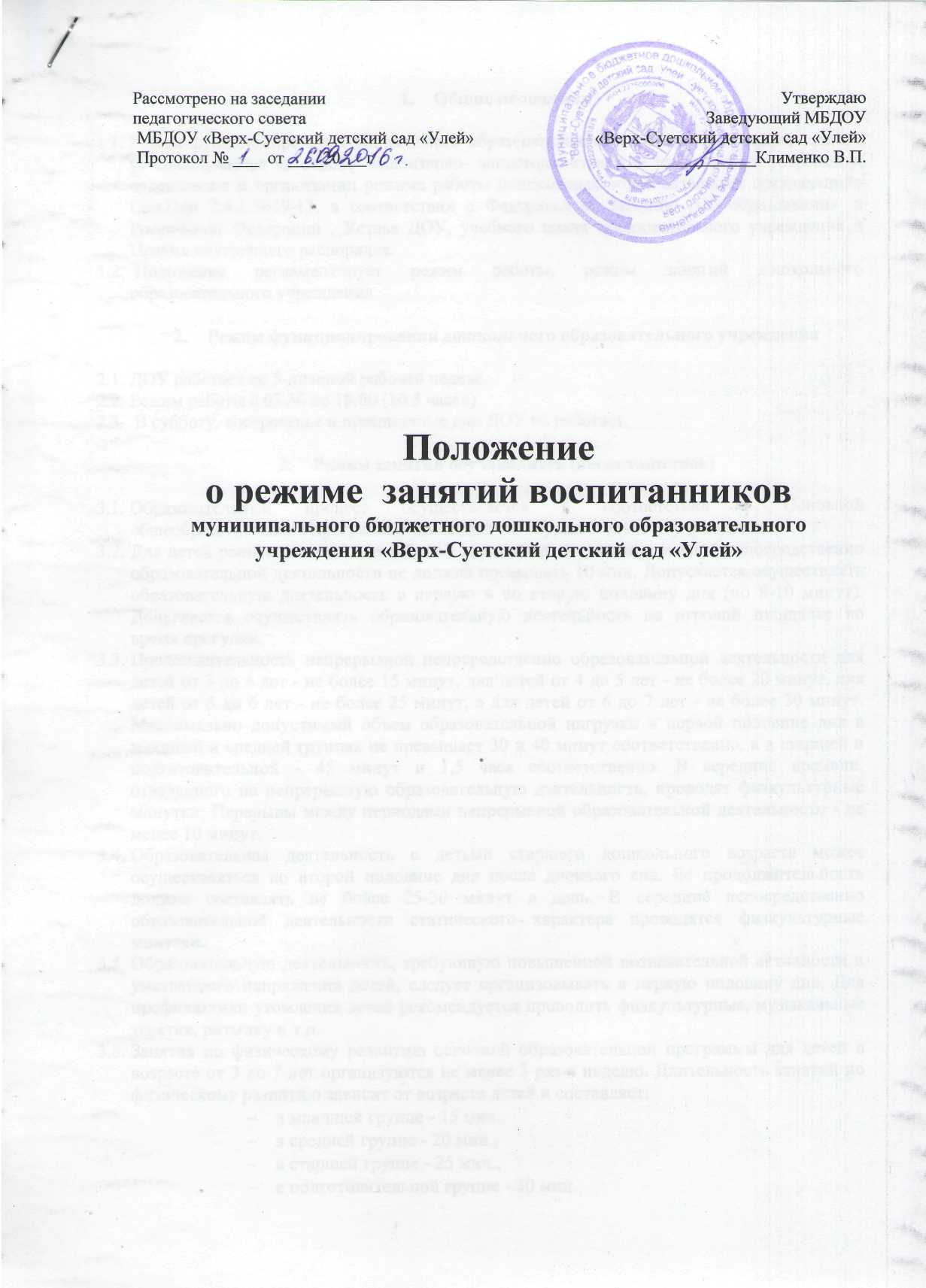 Общие положенияРежим функционирования дошкольного образовательного учреждения и режим занятий устанавливаются на основе  «Санитарно- эпидемиологические требования к устройству, содержанию и организации режима работы дошкольных образовательных организаций» Сан.Пин 2.4.1.3049-13, в соответствии с Федеральным Законом «Об образовании»  в Российской Федерации , Устава ДОУ, учебного плана образовательного учреждения и Правил внутреннего распорядка. Положение регламентирует режим работы, режим занятий дошкольного образовательного учрежденияРежим функционирования дошкольного образовательного учрежденияДОУ работает по 5-дневной рабочей неделе.Режим работы с 07.30 до 18:00 (10.5 часов) В субботу, воскресенье и праздничные дни ДОУ не работает.Режим занятий обучающихся (воспитанников)Образовательный процесс осуществляется в соответствии с Основной общеобразовательной программой дошкольного образовательного учреждения.Для детей раннего возраста от 1,5 до 3 лет длительность непрерывной непосредственно образовательной деятельности не должна превышать 10 мин. Допускается осуществлять образовательную деятельность в первую и во вторую половину дня (по 8-10 минут). Допускается осуществлять образовательную деятельность на игровой площадке во время прогулки.Продолжительность непрерывной непосредственно образовательной деятельности для детей от 3 до 4 лет - не более 15 минут, для детей от 4 до 5 лет - не более 20 минут, для детей от 5 до 6 лет - не более 25 минут, а для детей от 6 до 7 лет - не более 30 минут. Максимально допустимый объем образовательной нагрузки в первой половине дня в младшей и средней группах не превышает 30 и 40 минут соответственно, а в старшей и подготовительной - 45 минут и 1,5 часа соответственно. В середине времени, отведенного на непрерывную образовательную деятельность, проводят физкультурные минутки. Перерывы между периодами непрерывной образовательной деятельности - не менее 10 минут.Образовательная деятельность с детьми старшего дошкольного возраста может осуществляться во второй половине дня после дневного сна. Ее продолжительность должна составлять не более 25-30 минут в день. В середине непосредственно образовательной деятельности статического характера проводятся физкультурные минутки.Образовательную деятельность, требующую повышенной познавательной активности и умственного напряжения детей, следует организовывать в первую половину дня. Для профилактики утомления детей рекомендуется проводить физкультурные, музыкальные занятия, ритмику и т.п.Занятия по физическому развитию основной образовательной программы для детей в возрасте от 3 до 7 лет организуются не менее 3 раз в неделю. Длительность занятий по физическому развитию зависит от возраста детей и составляет:в младшей группе - 15 мин.,в средней группе - 20 мин.,в старшей группе - 25 мин.,в подготовительной группе - 30 мин.Один раз в неделю для детей  следует круглогодично организовывать занятия по физическому развитию детей на открытом воздухе. Их проводят только при отсутствии у детей медицинских противопоказаний и наличии у детей спортивной одежды, соответствующей погодным условиям.В середине учебного года (декабрь - январь) организуются недельные каникулы, во время которых непосредственно образовательная деятельность не проводится. Занятия проводятся в игровой форме (в виде викторин, дидактических игр, праздников, развлечений, драматизаций и т.п.)В летний период учебные занятия не проводятся. Рекомендуется проводить спортивные и подвижные игры, спортивные  праздники, экскурсии и др. во время прогулки.Непосредственно образовательная деятельность с детьми проводится  воспитателями в групповых комнатах. Музыкальные и физкультурные занятия проводятся специалистами  и воспитателями в  музыкальном и физкультурном зале.Индивидуальные, коррекционные занятия с педагогом-психологом и учителем- логопедом проводятся в первую и во вторую половину дня, согласно графика его работы, продолжительность занятий составляет:- младший дошкольный возраст – 10-15 минут;- старший дошкольный возраст – 20-25 минут.Занятия проводятся в специально организованном кабинете. ОтветственностьАдминистрация дошкольного образовательного учреждения, воспитатели, помощники воспитателя, педагоги-специалисты несут ответственность за жизнь, здоровье детей, реализацию в полном объеме учебного плана, качество реализуемых образовательных программ, соответствие применяемых форм, методов и средств организации образовательного процесса возрастным, психофизиологическим особенностям детей..                                                                                                                                                                                                                                                                                                   НЕПОСРЕДСТВЕННО ОБРАЗОВАТЕЛЬНАЯ ДЕЯТЕЛЬНОСТЬ НА 2016 – 2017 УЧЕБНЫЙ ГОДгруппагруппагруппа раннего возрастамладшаясредняястаршаяподготовительнаядлит.зан.длит.зан.8-10 минут15 мин./перерыв 15 мин.20 мин./перерыв 15 мин.25 мин./перерыв 10 мин.30 мин./перерыв 10 мин.понедельник   1 полМузыка 9:201.Познание(Ознакомл. с окружающ. миром)2.Физкультура на прогулке1.Физкультура  9:152.Познание(Ознакомление с окруж. миром)1.Коммуникация(Развитие речи)2.Физкультура 9:501. Коммуникация (Развитие речи .)2. Музыка 9:55понедельник2 полКоммуникация(Развитие речи)вторник1 полПознание(Познавательная деятельность)1. Познание   (Математика)2. Музыка 9:501. Музыка 9:202. Коммуникация(Развитие речи)1.Физкультура 9:152.Познание(Экологическое воспитание)3.Худож. тв-во   (Рисование)1.Познание  (Математика)2.Физкультура 9:553. . Художественное творчество   (Рисование)вторник2 полФизкультура(Развитие движений)среда1 полМузыка 9:201. Физкультура 9:202. Коммуникация ( Развитие речи)1. Познание (Математика)2. Физкультура на прогулке1.Познание  (Математика)2. Музыка 9:501 Коммуникация(Об.грам.)2. Физкультура9:553. Познание(Ознакомление с окруж. миром)среда2 полХудожественное творчество   (Рисование)четверг1 полКоммуникация(Развитие речи)1. Музыка 9:202. Художественное творчество   (Рисование)1. . Художественное творчество (Рисование) 2. Физкультура 9:501. Познание  (Ознаком. с окруж. миром)2.Худ. тв-во   (Рисование)3.Физкультура на прогулке1. Познание (Математика)2. Музыка 9:553.Художественное творчество   (Лепка /аппликация)четверг2 пол Физкультурапятница1 полХудожественное творчество(Лепка)1.Физкультура 9:202. художественное творчество(лепка/аппликация)1. Музыка 9:202.  Худ. тв-во(лепка/аппликация)1.Коммуникация   (Развитие речи)2. Музыка 9:503.Художественное творчество    (Аппликация/лепка)1. Познание(Экологическое воспитание)2. Физкультура 9:553.Художественное творчество   (Рисование)пятница2 полФизкультура на прогулке(Развитие движений)